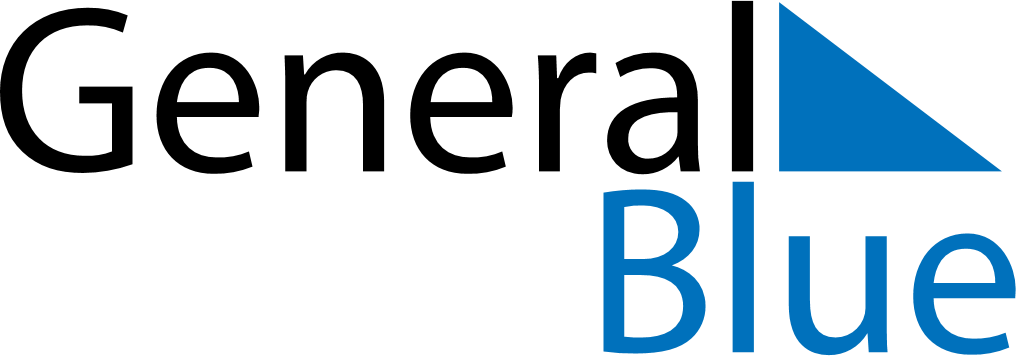 June 1758June 1758June 1758June 1758June 1758SundayMondayTuesdayWednesdayThursdayFridaySaturday123456789101112131415161718192021222324252627282930